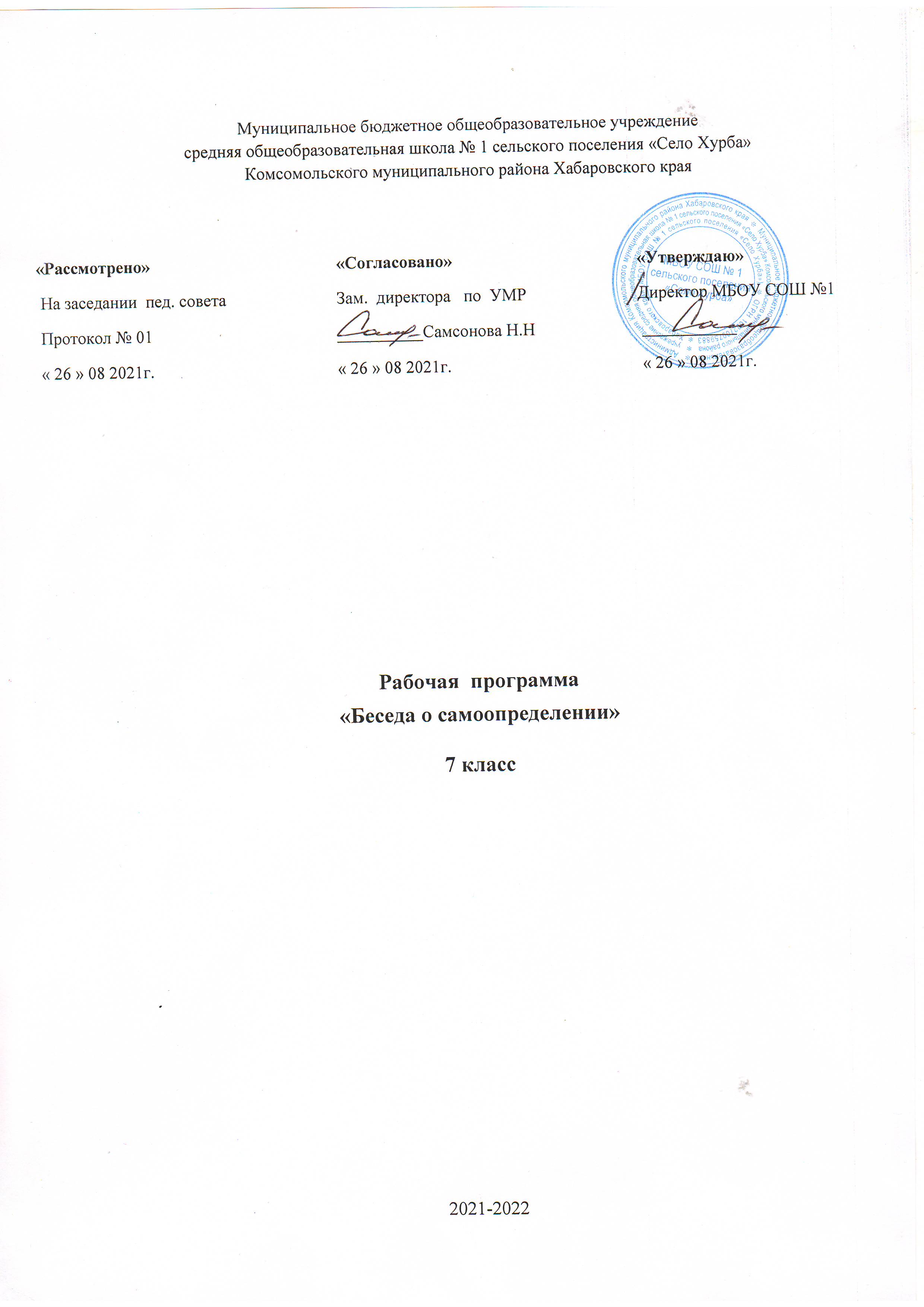 ПОЯСНИТЕЛЬНАЯ ЗАПИСКАРабочая программа «Профориентация» для учеников 7 класса разработана в соответствии:Положением о профессиональной ориентации и психологической поддержке населения в Российской Федерации. // http://www.fpo.ru/psyslu/organizacionnye.html Постановлением Правительства РФ "О развитии государственной системы профессиональной ориентации и психологической поддержки населения". Собрание законодательства Российской Федерации, 1995 г., № 32, ст. 3324;Федеральным законом РФ «Об образовании в Российской Федерации».Выбор профессии часто решает в дальнейшем весь жизненный путь и является одним из ответственных моментов в судьбе школьника. Поскольку в жизни все взаимосвязано, правильно выбранная профессия влияет на все остальные сферы жизни. Поэтому очень важно подростку иметь представление о своем физическом развитии, интересах, склонностях, характере, темпераменте, индивидуальных особенностях, чтобы избежать в этот период возможных ошибок. Знакомясь с приемами самопознания и самоанализа личности, учащиеся соотносят свои склонности и возможности с требованиями, предъявляемыми к человеку определенной профессии, намечают планы реализации профессиональных намерений.В наше время надо иметь представление о профессиональных учебных заведениях, чтобы быть готовым к творческому подходу в выборе профессии, постоянному обновлению своих профессиональных знаний, которые помогут безболезненно совершать разные повороты в жизни.Чтобы овладеть профессией, открывающей простор для развития личности и самореализации, необходимо, во-первых, ориентироваться в мире профессий и знать о требованиях, которые она предъявляет к человеку, и, во-вторых, знать себя, а именно свои индивидуальные особенности, интересы, возможности и способности.Профориентация – это оказание человеку помощи в профессиональном самоопределении, т. е. в выборе профессии, наиболее отвечающая индивидуальным особенностям, склонностям и способностям, соответствующая потребностям и возможностям человека, а так же запросам рынка труда.Цель курса – сориентировать школьников на профессиональное и личностное самоопределение, помочь смоделировать дальнейший жизненный путь с учетом потребностей рынка труда; развить способности к профессиональной адаптации в современных социально – экономических условиях.Задачи курса:создать условия для повышения готовности подростков к социальному, профессиональному и культурному самоопределению в целом;повысить уровень психологической компетенции учащихся за счет вооружения их соответствующими знаниями и умениями;диагностировать и выявить у школьников склонности и возможности, оказать психолого-педагогическую поддержку в проектировании выбора профиля дальнейшего обучения в классах старшей ступени;формировать внутреннюю мотивацию на продолжение образования и реализации своих профессиональных перспектив;проводить информационную работу с образовательными учреждениями «куда пойти учиться» и создать банк информационного материала, который поможет в дальнейшем самоопределении.Данный курс построен на принципах деятельностного подхода, акцентированного на личностно-ориентированные формы работы, обеспечивающего формирование опыта самостоятельной познавательной деятельностиФормы работы: лекция, беседа, дискуссия, игра, диагностика, тренинг, практикум, профконсультация, творческая работа.Ожидаемые результаты: обучающиеся должнызнать:значение профессионального самоопределения, требования к составлению личного профессионального плана;правила выбора профессии;определение профессии и профессиональной деятельности;понятие об интересах, мотивах и ценностях профессионального труда, а также психофизиологических и психологических ресурсах личности;понятие темперамента, ведущих отношениях личности, эмоционально-волевой сферы, интеллектуальных способностей, стилей общения;значение творческого потенциала человека, карьеры;требования общества к профессиональной деятельности человека;понятие рынка профессионального труда и образовательных услуг;возможности получения образования по избранному профилю;перспективы, психологические основы принятия решения в целом и выбора профиля обучения в частности.уметь:находить выход из проблемной ситуации, связанной с выбором профиля и пути продолжения образования;объективно оценивать свои индивидуальные возможности;ставить цели и планировать действия для их достижения;выполнять пробы выбора профиля обучения;использовать приемы самосовершенствования;анализировать профессиограммы, информацию о профессиях, а также о современных формах и методах хозяйствования в условиях рынка;пользоваться сведениями о путях получения профессионального образования.Материально- техническое обеспечение:раздаточный материал;рабочая тетрадь, канцелярские принадлежности для каждого обучающегося.Обеспечение методическими видами продукции:методические разработки и памятки – конспекты открытых занятий по отдельным темам, подборки тестов;детские работы по отдельным темам программы.На изучение программы «Профориентация» отводится 34 часа, из расчёта 1 учебный час в неделю.Список литературыАфанасьева Н.В. Профориентационный тренинг для старшеклассников «Твой выбор»/ под ред. Н.В. Афанасьевой. – СПб.: Речь. 2007.Климов Е.А. Как выбирать профессию? //Библиография. – М., 2005, №6Климов Е.А. Психология профессионального самоопределения. М.: Academia. 2007.Пряжников Н.С. Профориентация в школе: игры, упражнения, опросники (8-11 классы). - Москва: Вако. 2005.Пряжников Н.С., Пряжникова Е.Ю. Профессиональное самоопределение: проблема соотношения образовательного госстандарта и уникальности личности. // Журнал практ. психолога. 1999, №4.Чернов С.В. Азбука трудоустройства. Элективный курс для 9-11 классов. М.: Вита-пресс.2007.СодержаниеСодержаниеСодержание№ТемаЧасов1Введение – 3 часа.«Когда твой труд ценится и уважается – этим можно гордиться».История труда. Общественно-полезный труд. «Все профессии важны, все профессии нужны».Становление понятия профессия. Профессиональная стратификация.1112Профессия как призвание – 5 часов.Потребности рынка труда в кадрах. Общее понятие о профессии, специальности, должности.Ошибки при выборе профессии. Успешность профессионального самоопределения.Состояния здоровья при выборе профессии. Работоспособность. Условия и режим работы. Потребности и мотивы. Индивидуальные интересы. Профессиональные намерения.Профессионально важные качества. Успешность профессионального труда.111113Современный рынок труда и его требования к профессионалу – 2 часа.Моя роль и безопасность на рынке труда.Законы о труде. Мои права и обязанности.114Самопознание – 4 часа. Личность. Уникальность личности человека. Психодиагностика. Методы изучения личностиСтруктура «образа «Я» (знание о себе, оценка себя, умение управлять собой)Склонности, желания, интересы личности, человеческие возможности.11115Психические особенности личности – 5 часов.Темперамент. Определение типа темперамента.Характер и личность. Формирование характера.Волевое поведение. Волевые качества личности и их развитие Эмоции и чувства. Формы эмоциональных переживаний (настроения, аффекты, стрессовые состояния).Приёмы психической саморегуляции.111116Труд и поведение – 4 часа.Навыки эффективного способа общения Упражнения и игры на развитие навыков группового взаимодействия Деловое общение. Деловой этикет.Деловой образ. Имидж. Способы внешней самопрезентации.11117Мир профессий и труда – 6 часов.Труд в жизни человека и общества. Разнообразие профессий. Самореализация и самоутверждения личности. Профессиональные интересы.Предмет труда, цели труда, средства труда. Условия труда. Умственный и физический труд.Жизненные этапы и события. Планирование своего будущего.Самопрезентация. Резюме. Правила поведения на собеседовании.1111118Планирование индивидуального трудового пути – 2 часа.Тренинг профессионального самоопределения. Портрет подходящей профессии.Что такое планирование карьеры.119Обобщение – 3 часа.Смысл жизни, счастье, жизненные ценности, личные планы Обобщение изученного теоретического материалаОбобщение результатов диагностического материала.111